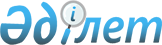 О внесении изменений в приказ Министра финансов Республики Казахстан от 8 февраля 2018 года № 143 "Об утверждении Правил маркировки (перемаркировки) алкогольной продукции, за исключением вина наливом (виноматериал) и пивоваренной продукции, учетно-контрольными марками, а также формы, содержание и элементы защиты учетно-контрольных марок"Приказ Заместителя Премьер-Министра - Министра финансов Республики Казахстан от 14 ноября 2023 года № 1191. Зарегистрирован в Министерстве юстиции Республики Казахстан 14 ноября 2023 года № 33636
      ПРИКАЗЫВАЮ:
      1. Внести в приказ Министра финансов Республики Казахстан от 8 февраля 2018 года № 143 "Об утверждении Правил маркировки (перемаркировки) алкогольной продукции, за исключением вина наливом (виноматериал) и пивоваренной продукции, учетно-контрольными марками, а также формы, содержание и элементы защиты учетно-контрольных марок" (зарегистрирован в Реестре государственной регистрации нормативных правовых актов под № 16444) следующие изменения:
      заголовок изложить в следующей редакции: 
      "Об утверждении Правил маркировки (перемаркировки) алкогольной продукции, за исключением вина наливом и пивоваренной продукции, учетно-контрольными марками, а также формы, содержание и элементы защиты учетно-контрольных марок";
      подпункт 1) пункта 1 изложить в следующей редакции:
      "1) Правила маркировки (перемаркировки) алкогольной продукции, за исключением вина наливом и пивоваренной продукции, учетно-контрольными марками согласно приложению 1 к настоящему приказу;";
      в Правилах маркировки (перемаркировки) алкогольной продукции, за исключением вина наливом (виноматериал) и пивоваренной продукции, учетно-контрольными марками, утвержденных указанным приказом:
      заголовок изложить в следующей редакции:
      "Правила маркировки (перемаркировки) алкогольной продукции, за исключением вина наливом и пивоваренной продукции, учетно-контрольными марками";
      пункты 1 и 2 изложить в следующей редакции:
      "1. Настоящие Правила маркировки (перемаркировки) алкогольной продукции, за исключением вина наливом и пивоваренной продукции, учетно-контрольными марками разработаны в соответствии с подпунктом 1) пункта 15 статьи 172 Кодекса Республики Казахстан "О налогах и других обязательных платежах в бюджет" (Налоговый кодекс) (далее – Налоговый кодекс) и определяют порядок маркировки (перемаркировки) алкогольной продукции, за исключением вина наливом и пивоваренной продукции (далее – алкогольная продукция) учетно-контрольными марками.
      2. Маркировке учетно-контрольными марками подлежит алкогольная продукция, за исключением вина наливом и пивоваренной продукции, разлитая в потребительскую тару в соответствии с нормативной и технической документацией.";
      часть первую пункта 3 изложить в следующей редакции:
      "3. Учетно-контрольная марка наклеивается голограммой в нижнем направлении на потребительскую тару таким образом, чтобы при вскрытии потребительской тары нарушалась целостность учетно-контрольной марки в целях исключения ее повторного использования (за исключением жестяной тары).";
      в приложении к указанным Правилам:
      правый верхний угол изложить в следующей редакции:
      2. Комитету государственных доходов Министерства финансов Республики Казахстан в установленном законодательством Республики Казахстан порядке обеспечить:
      1) государственную регистрацию настоящего приказа в Министерстве юстиции Республики Казахстан;
      2) размещение настоящего приказа на интернет-ресурсе Министерства финансов Республики Казахстан;
      3) в течение десяти рабочих дней после государственной регистрации настоящего приказа в Министерстве юстиции Республики Казахстан представление в Департамент юридической службы Министерства финансов Республики Казахстан сведений об исполнении мероприятий, предусмотренных подпунктами 1) и 2) настоящего пункта.
      3. Настоящий приказ вводится в действие по истечении десяти календарных дней после дня его первого официального опубликования.
					© 2012. РГП на ПХВ «Институт законодательства и правовой информации Республики Казахстан» Министерства юстиции Республики Казахстан
				"Приложение
к Правилам маркировки
(перемаркировки) алкогольной
продукции, за исключением
вина наливом и пивоваренной
продукции, учетно-контрольными марками".
      Заместитель Премьер-Министра- Министр финансовРеспублики Казахстан

Е. Жамаубаев
